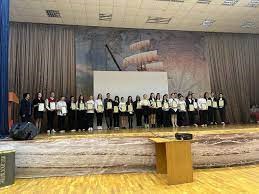 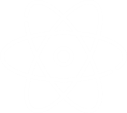 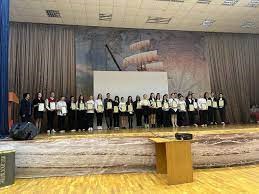 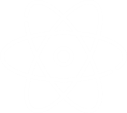 2023КРАТКАЯ АННОТАЦИЯ ПРОЕКТА:	МОБУ гимназия № 1 им. Филатовой Р.А. создана 12 апреля 1962 года и перешла 60-летний рубеж деятельности.Наша гимназия входит в сотню лучших государственных образовательных учреждений Краснодарского края и занимает заслуженное место в ТОП500 лучших организаций России, предоставляющих качественное образование. Наши гимназисты регулярно подтверждают высокий уровень знаний по результатам ЕГЭ и количеству абитуриентов, поступивших в вузы на бюджетной основе. Преимущества гимназии - углубленное изучение иностранных языков, дополнительное образование (кружки и секции) и Летний оздоровительный лагерь.Гимназия имеет два подготовленных для безопасных занятий спортивных зала, библиотеку, стадион во дворе, фонтан в школьном дворе и актовый зал на 400 человек. Актовый зал гимназии является местом проведения общешкольных мероприятий, площадкой событий городского и краевого уровня.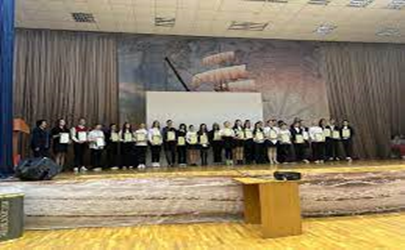 Актовый зал, январь 2023ПРОБЛЕМА: Техническое состояние актового зала гимназииВ гимназии насыщенный график проведения школьных и общешкольных мероприятий. В феврале 2023 года активно прошел Фестиваль патриотической песни, профориентационное мероприятие совместно с Университетом Юстиции, викторины и интеллектуальные игры. Но имеющиеся звуковое оборудование и проектор в актовом зале не соответствуют современным трендам и требованиям.  Качество презентуемой информации на экране и недостаточная и неравномерная интенсивность звука и качество звучания не дает покрытия зоны слушателей и разборчивость речи, а также отсутствует возможность записи и трансляции.После решения проблемы мы сможем переформатировать работу клубов и творческих коллективов, проводить театральные репетиции и музыкальные встречи.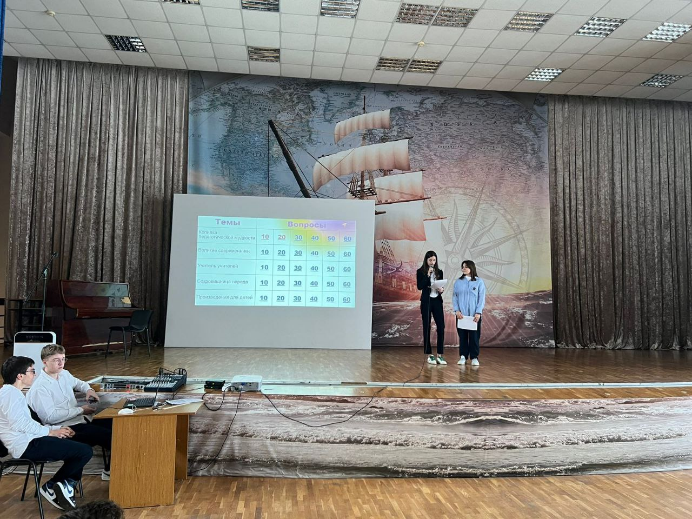 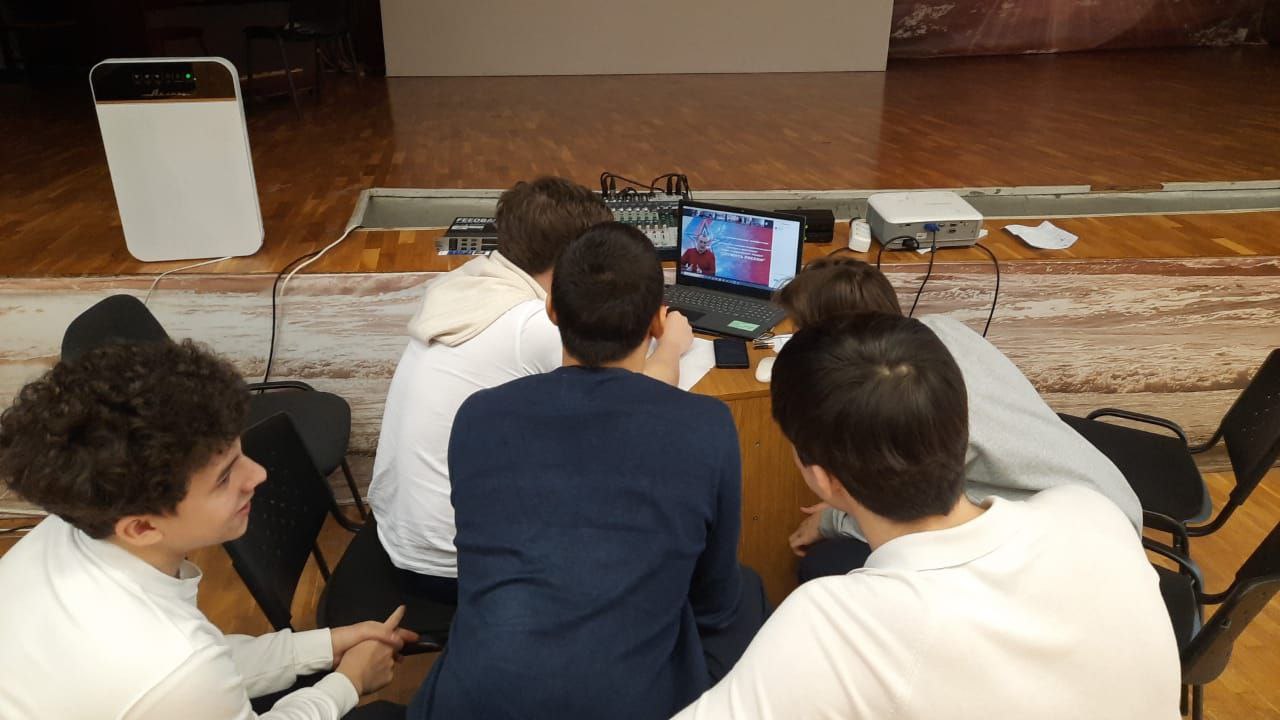 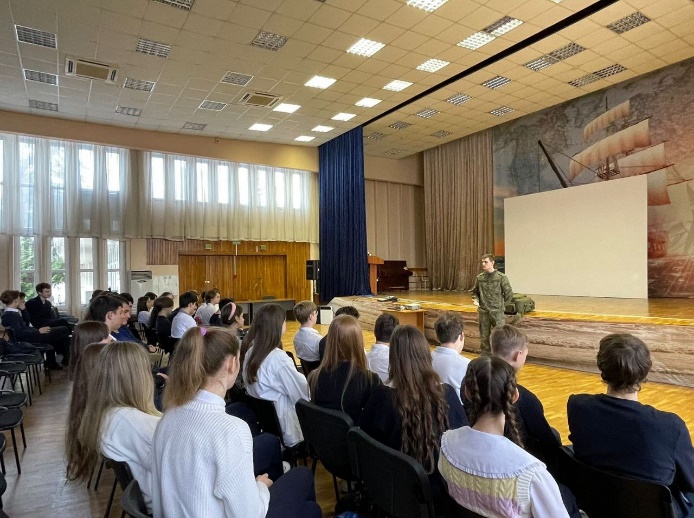 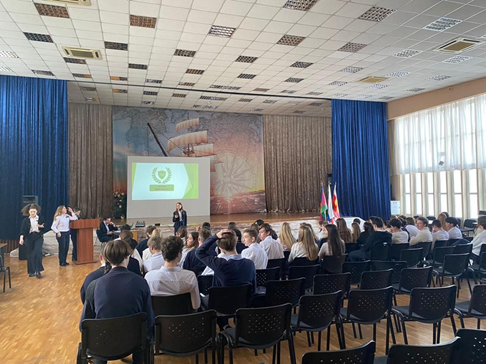 АКТУАЛЬНОСТЬ, ЦЕЛЬ И ЗАДАЧИ ПРОЕКТАПредставляем проект оснащения актового зала гимназии «Площадка Первой». Сегодня используется простой формат через подключение к ноутбуку микрофонов и обычные колонки. Трансляция роликов через систему ноутбуков не дает качественного изображения и звучания.Современные образовательные технологии построены на основе чувственного восприятия, акцент ставится на развитии личности (памяти, мышления, умений, накоплении знаний, способностей, социальных потребностей) в разнообразных видах деятельности. Одной из основных целей образования является воспитание высоконравственного, ответственного, творческого гражданина, человека культуры. За многолетнюю историю гимназии команда педагогов и гимназистов достигли высоких показателей в учебной деятельности, стали призерами на конкурсах и соревнованиях разных уровней. В гимназии сложились и свои традиции. Коллектив гимназии стремится не только дать качественное образование, но и моральное и эстетическое удовлетворение от пребывания в стенах родной школы. В этом нам помогают наши социальные партнеры и родители. Но мы бы хотели сделать более современным оснащение актового зала, в котором проводятся не только школьные мероприятия, но и события городского уровня. В целях мониторинга удовлетворенности гимназистов техническим состоянием актового зала Школьным штабом инициативного бюджетирования проведен социологический опрос.В опросе участвовало почти 400 учащихся 7-11 классов. По результатам опроса выявлено, что оснащение актового зала гимназии не соответствует современным технологическим и эстетическим требованиям.Социологический опрос подтвердил идею о необходимости современного технического оснащения актового зала. Проблемой нашего проекта стало противоречие между желаемым и действительным.ЦЕЛЬ ПРОЕКТА:Технически оснастить актовый зал гимназии и получить «Площадку Первой» с современным лазерным проектором, звуковым и театральным оборудованием.ЗАДАЧИ:Технически оснастить актовый залПроводить качественно и комфортно школьные мероприятияСоздать условия для творческого развития школьниковОбъединить усилия детей, родителей и учителейПЛАНИРУЕМЫЕ РЕЗУЛЬТАТЫ:формирование современной сцены-площадки и места проведения различных мероприятий увеличение количества проведения различных мероприятийприобретение опыта гимназистами в формировании проектов и проектной деятельностиповышение уровня вовлеченности гимназистов в более активную досуговую и внеурочную деятельность школы.Возможность собираться и получать эстетическое удовольствие СРОКИ РЕАЛИЗАЦИИ ПРОЕКТА   Проект реализуется с 9 октября 2023 года до 7 ноября 2023 года.ПЛАН РЕАЛИЗАЦИИ ПРОЕКТА ШКОЛЬНОГО ИНИЦИАТИВНОГО БЮДЖЕТИРОВАНИЯОБЩИЙ БЮДЖЕТОбщий бюджет проекта 991 327,44 руб. (приложение).Свыше 90% бюджета проекта - это приобретение лазерного проектора, экрана с электроприводом, крепления для проектора, передатчиков и приемников сигнала. Монтажные и пусконаладочные работы составят около 100 тыс.руб.Ресурсами проектам являются средства гранта (школьного инициативного бюджетирования) и различные формы социального партнерства и помощь спонсоров.Риски проекта в силу текущей экономической ситуации могут быть связаны с увеличением расходов (стоимости технического оборудования) и корректировкой проекта (отсутствие необходимого материала и поиск аналогов).Приложение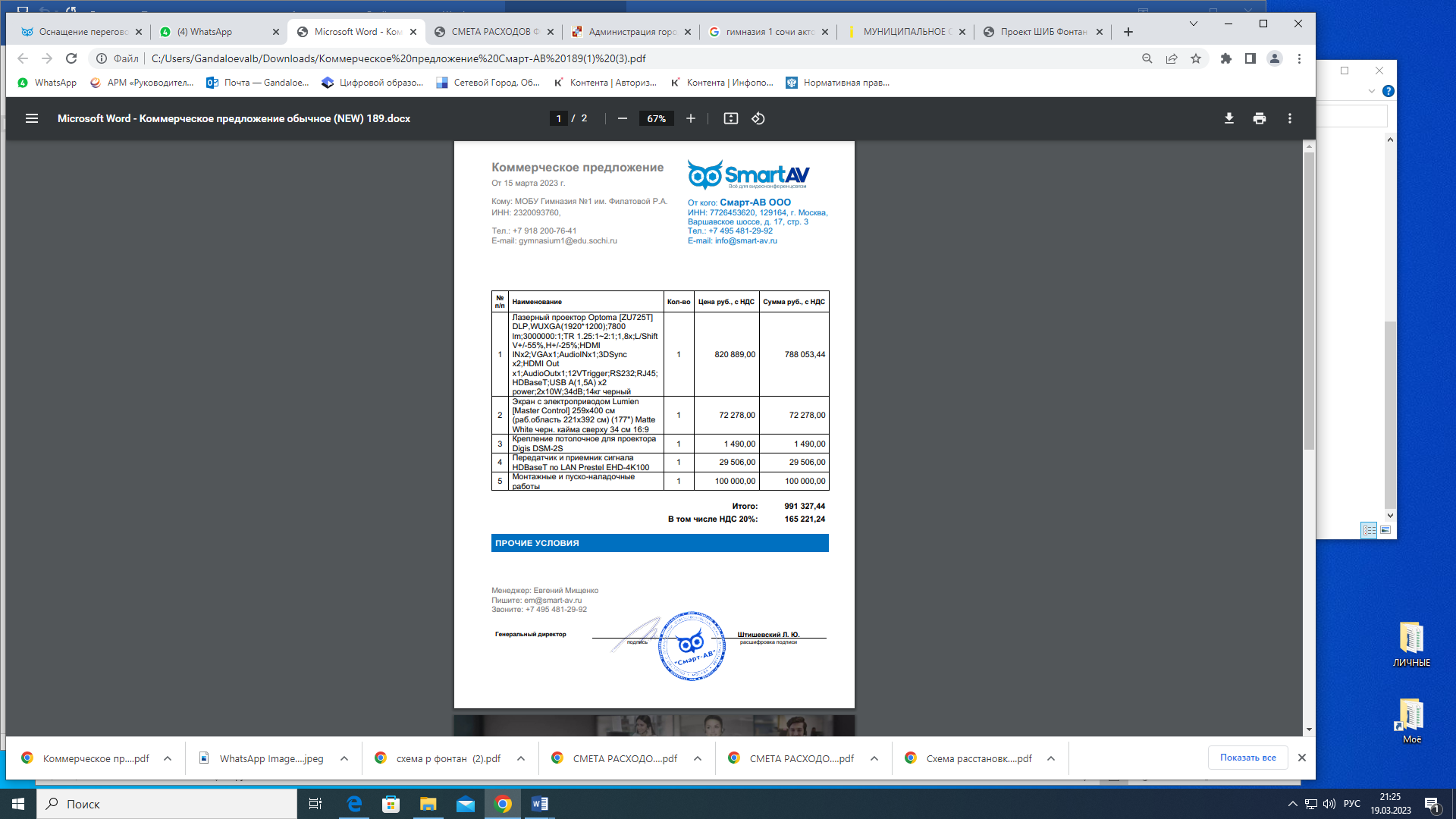 Лазерный проектор Optoma ZU725T Мультимедийный DLP проектор, 7800 люмен, 1920x1200, 16:10, 3000000:1, 30000 ч, пр.отн. 1.25, зум 1.6, 14 кг., 36 дБ, 3D, Стерео 20 Вт., верт.30 гр, гор.30 гр, сдвиг.об.верт.+55-55%/гор.+25-25%, HDR, HDMI выход, HDMI, VGA, MiniJack, USB-B, S232,  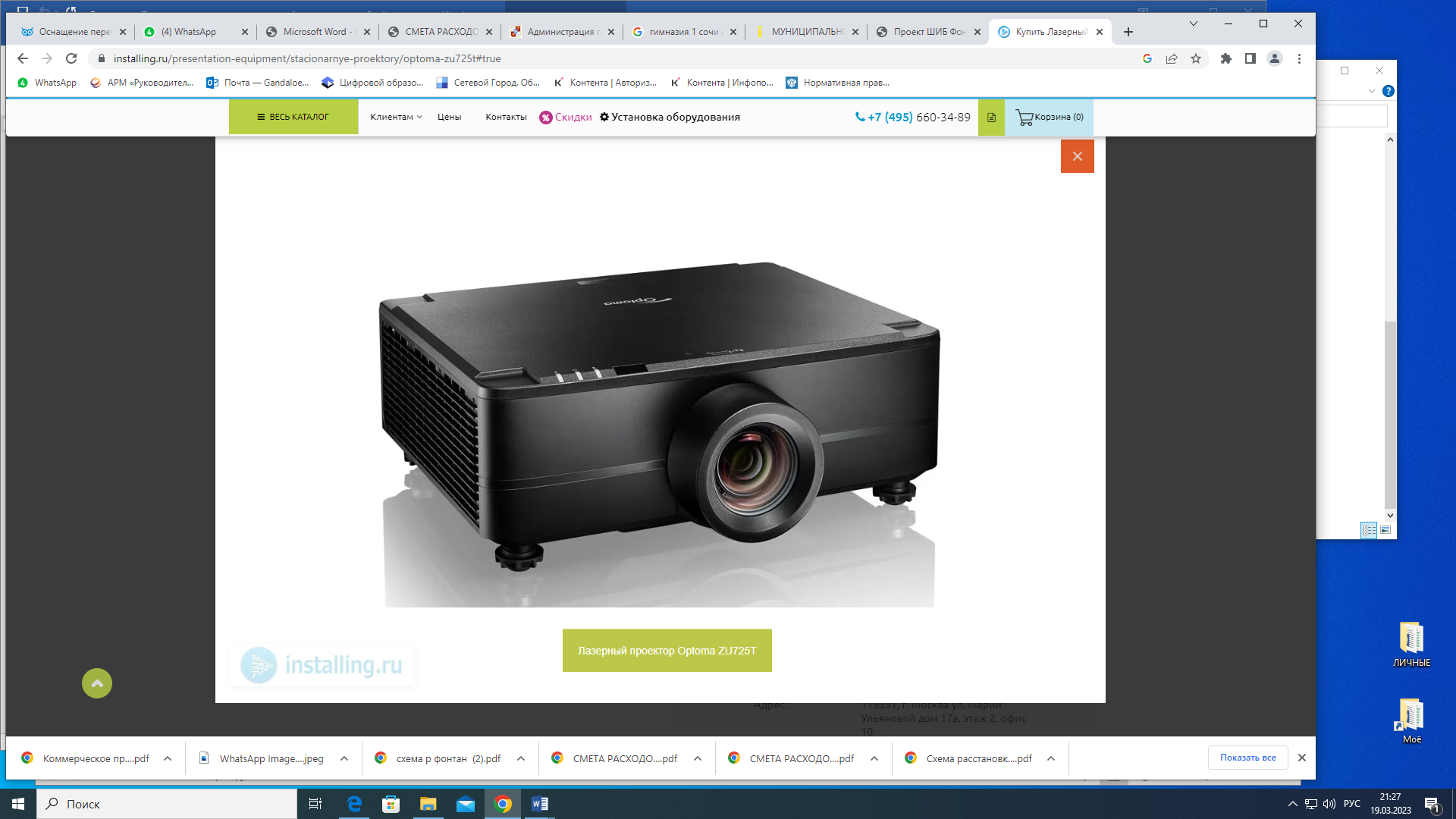 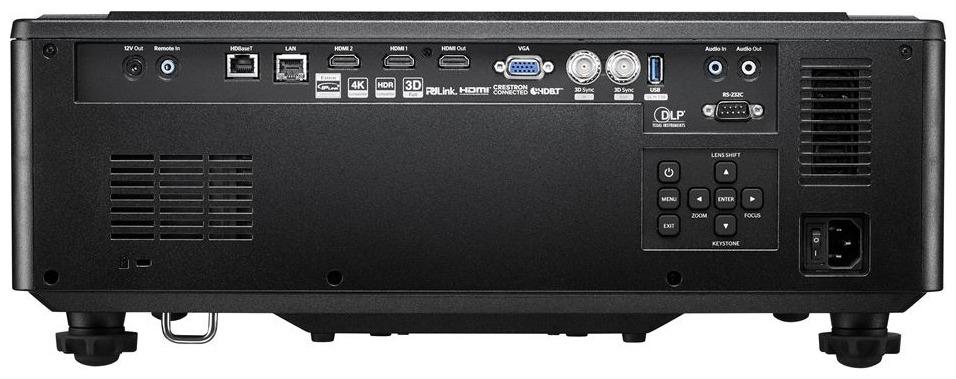 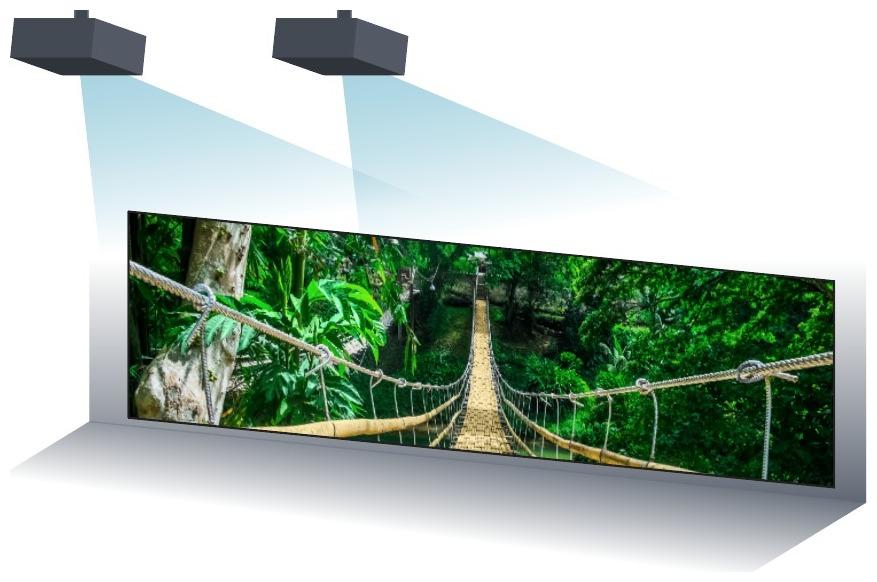 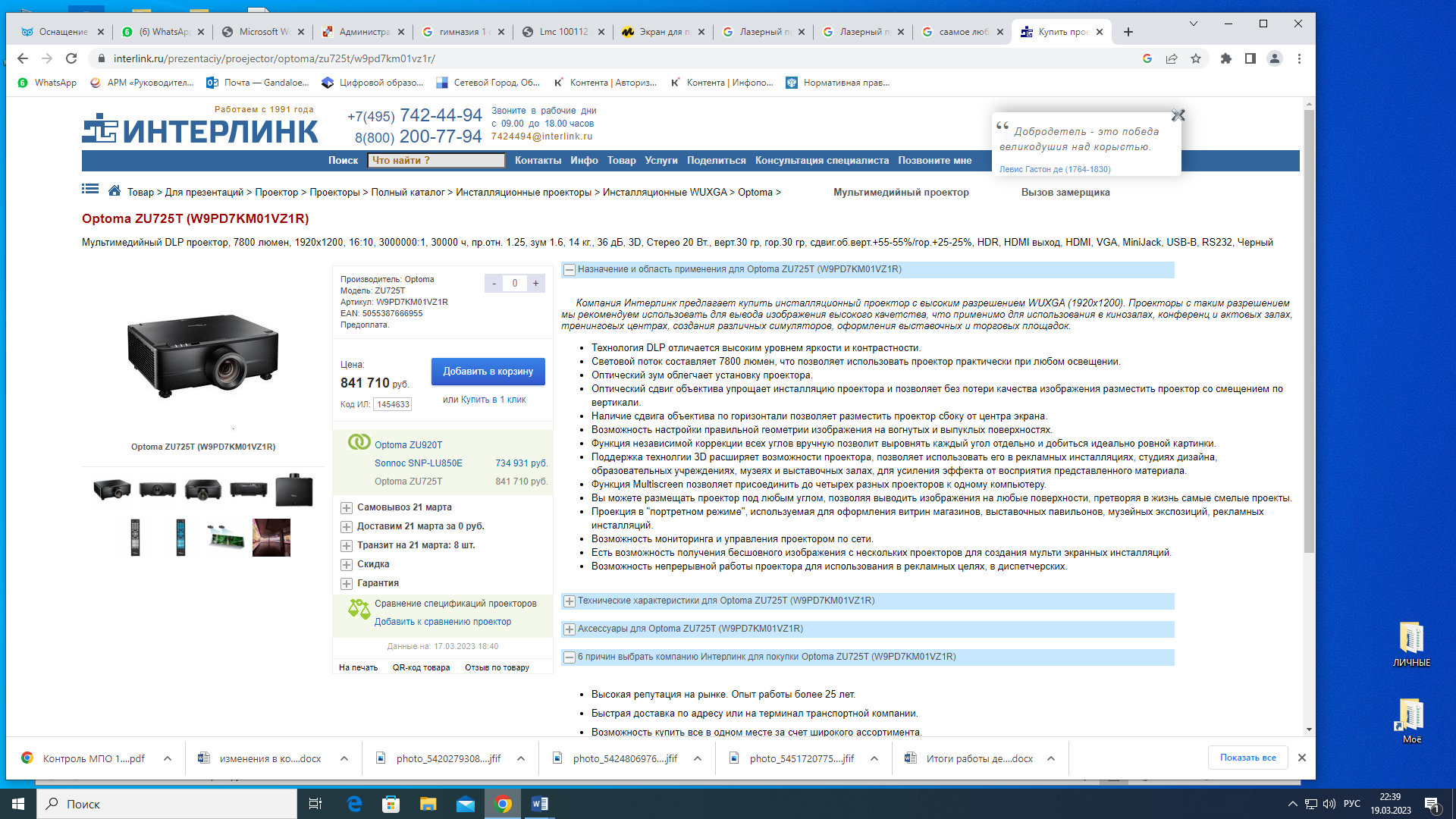 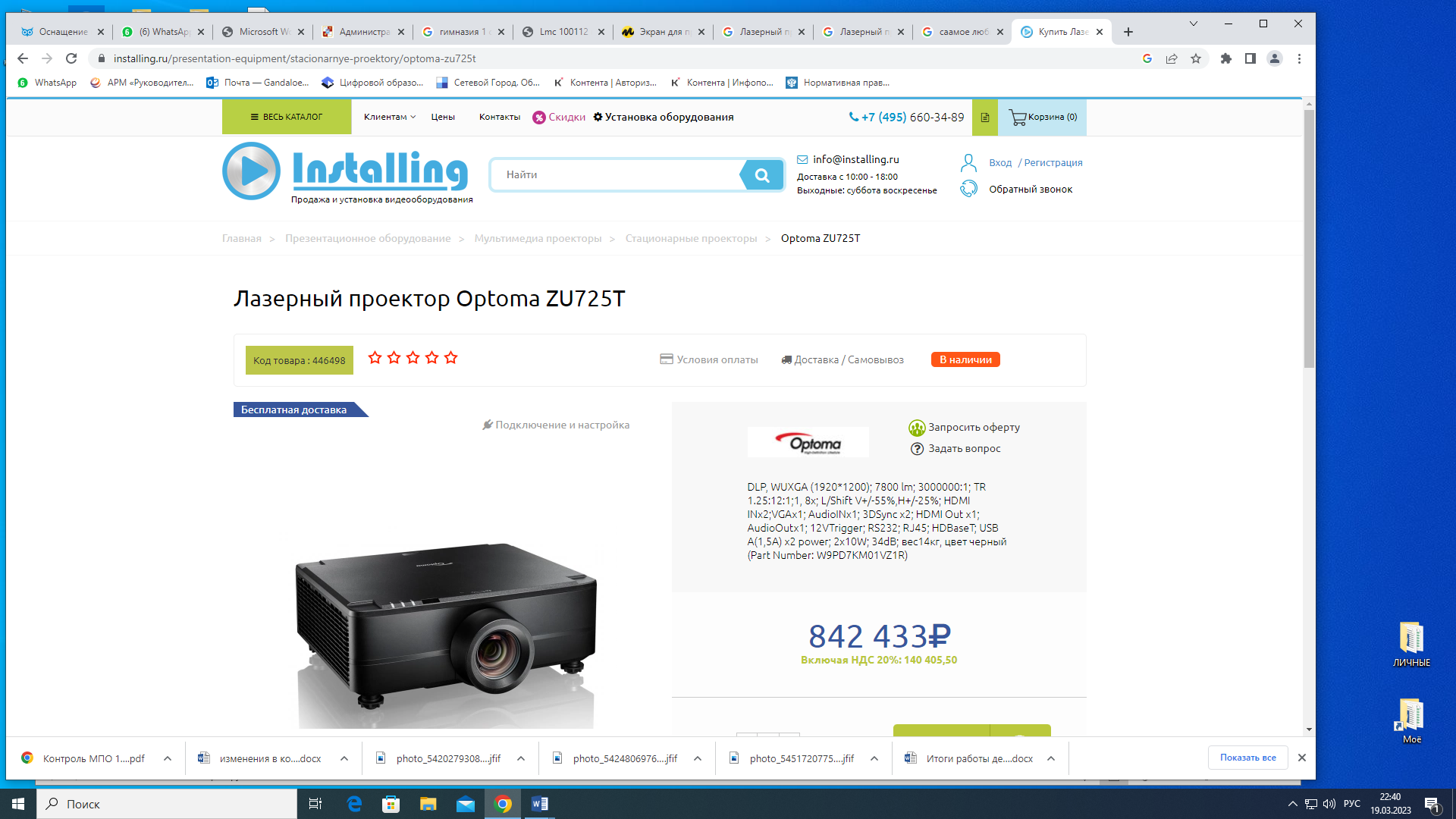 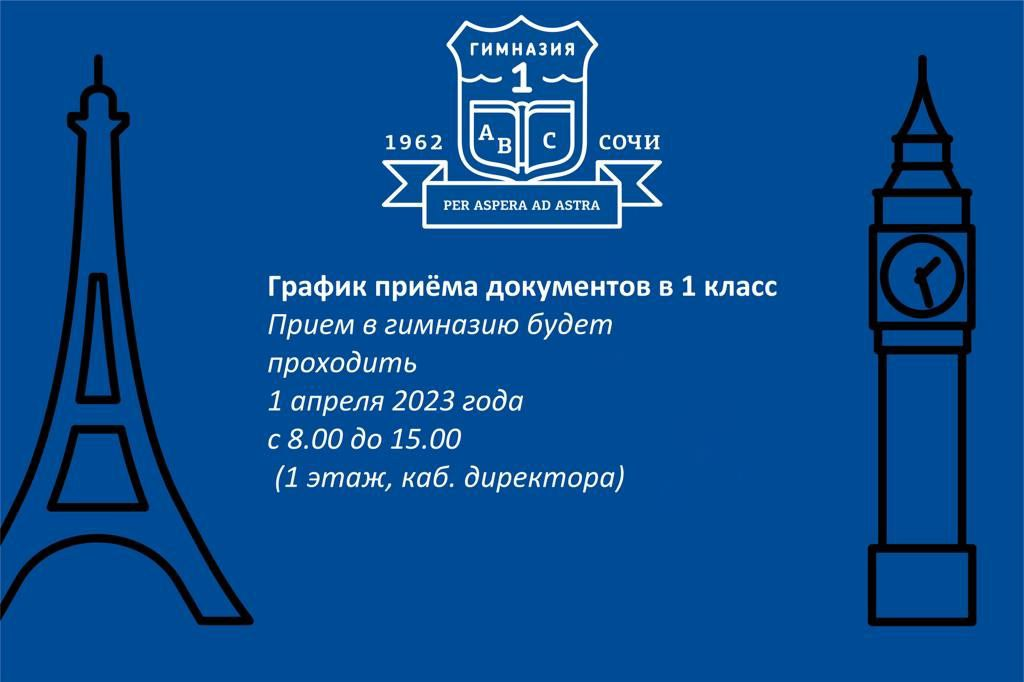 Местоположение: 354000, Краснодарский край, город Сочи, ул. Юных ленинцев, 5/1Режим работы: понедельник — суббота 8.00 — 18.00E-mail: gymnasium1@edu.sochi.ru Контактные телефоны:8 (862) 264-71-96 (факс), 8 (862) 264-69-91, 8 (862) 264-71-09Официальный сайт: http://gymn1.sochi-schools.ru/Проект школьного инициативного бюджетирования Оснащение актового зала «Площадка Первой»Авторы проекта:Триандофилиди ЕлизаветаКушишян АлисаРуководитель: Зубарев Евгений ВикторовичИнициатор проекта:Муниципальное общеобразовательное бюджетное учреждение гимназия №1 г. Сочи им. Филатовой Риммы АлексеевныПо Вашему мнению, актовый зал нуждается в новом оснащении?Да – 100 %Нет – 0 %По Вашему мнению, эта тема актуальна и необходима?Да – 100 %Нет – 0 %Как Вы думаете, современный актовый зал станет главной площадкой проведения мероприятий?Да – 90 %Нет – 10 %Как Вы думаете, изменения в гимназии к лучшему благодаря этому проекту?Да – 100 %Нет – 0 % Этап и срок выполненияНаименование мероприятийОрганизация9 октября – 14 октябряИдентификация и обсуждение идей Выдвижение и обсуждение предварительных идей Оформление выдвинутых идейПредоставление идей организатору проектаОпределение предварительной стоимости реализации проектаСбор и анализ15 октября – 20 октября Сбор информации о технических особенностях Составление сметы расходов на реализацию проектаОформление  21 октября – 31 октябряРазработка проектаПроведение работ по проектуОбсуждение проекта на общешкольном собрании Заключительный этап1 ноября – 7 ноябряПодведение итогов